ที่ ชย ๘๒๙๐๑ /ว 286  	                     ที่ทำการองค์การบริหารส่วนตำบลสระโพนทอง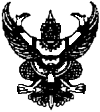                                                                                    อำเภอเกษตรสมบูรณ์ จังหวัดชัยภูมิ ๓๖๑๒๐                                                                 22  พฤษภาคม   ๒๕60เรื่อง    ขอความอนุเคราะห์ปิดประกาศประชาสัมพันธ์ให้ประชาชนได้รับทราบเรียน    กำนันตำบลสระโพนทอง/ผู้ใหญ่บ้าน  หมู่ที่ 2 -12สิ่งที่ส่งมาด้วย	1. แผนปฏิบัติการป้องกันการทุจริต 5 ปี (พ.ศ.2560 -2564)	  จำนวน   1	เล่มด้วยองค์การบริหารส่วนตำบลสระโพนทอง  ได้ดำเนินการจัดทำแผนปฏิบัติการป้องกันการทุจริต 5 ปี (พ.ศ.2560 -2564) ขององค์การบริหารส่วนตำบลสระโพนทอง  เพื่อใช้เป็นแนวทางในการพัฒนาให้มีการบริหารงานด้วยความซื่อสัตย์  สุจริต  โปร่งใส  มีความเข้มแข็งในการบริหารราชการ  ป้องกันการทุจริต  คอรัปชั่น  และเพื่อบรรลุวิสัยทัศน์ยุทธศาสตร์ชาติว่าด้วยการป้องกันและปราบปรามการทุจริต  ที่กำหนดว่า “ประเทศใสสะอาด  ไทยทั้งชาติต้านทุจริต” เพื่อจะได้มีส่วนร่วมในการแก้ไขปัญหา  และเข้าใจในปัญหาการทุจริตได้มากยิ่งขึ้น  ขององค์การบริหารส่วนตำบลสระโพนทอง  เพื่อเป็นแนวทางในการปฏิบัติงานต่อไป		ดังนั้น องค์การบริหารส่วนตำบลสระโพนทอง  จึงขอความอนุเคราะห์ผู้นำหมู่บ้าน  ได้ปิดประกาศและประชาสัมพันธ์ทางหอกระจายข่าวและปิดประกาศป้ายประชาสัมพันธ์หมู่บ้านให้ประชาชนได้ทราบโดยทั่วกัน  ตามรายละเอียดที่แนบท้ายหนังสือฉบับนี้ 		จึงเรียนมาเพื่อโปรดทราบดำเนินการต่อไป		 ขอแสดงความนับถือ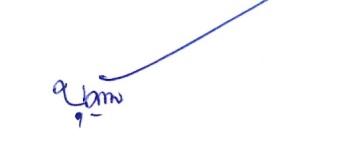 	                                        ( นางบุญน้อม   ลิ้มกุล )	                             นายกองค์การบริหารส่วนตำบลสระโพนทองสำนักปลัด “งานบริหารงานทั่วไป”โทร.๐๔๔-๐๕๖๑๔๕โทรสาร. ๐๔๔-๐๕๖๑๔๔“ ยึดมั่นธรรมาภิบาล  บริการเพื่อประชาชน”